Publicado en Murcia el 28/01/2022 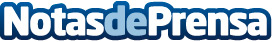 Avanza convierte todas sus tiendas en Pet Friendly y busca a la mascota de la empresaAna Martín, Directora de Avanza Fibra: "fomentamos un estilo de vida en el que las mascotas son parte de nuestro día a día, son uno más de nuestra familia y por eso permitimos su acceso en nuestras tiendas y habilitamos un rincón para ellas". El operador de internet fibra óptica y telefonía pone en marcha un concurso para nombrar a la "Mascota Avanza"Datos de contacto:Ana MartínDtra Comunicación y Marketing Avanza Solutions968710024Nota de prensa publicada en: https://www.notasdeprensa.es/avanza-convierte-todas-sus-tiendas-en-pet Categorias: Telecomunicaciones Marketing Mascotas E-Commerce Recursos humanos http://www.notasdeprensa.es